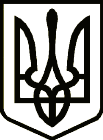 УкраїнаНОВГОРОД-СІВЕРСЬКА РАЙОННА РАДА  ЧЕРНІГІВСЬКОЇ ОБЛАСТІРІШЕННЯ(тридцять перша сесія сьомого скликання)20 вересня 2019 року                                                                                  № 511м. Новгород-Сіверський                                                                   Про призначення на посаду директора Дігтярівського навчально-виховного комплексу Новгород-Сіверської районної ради Чернігівської області Луговської Т.І.Відповідно до  пункту 2 статті 26 Закону України «Про освіту», Положення  про конкурс на посаду керівника закладу загальної середньої освіти Новгород-Сіверської районної ради Чернігівської області, затвердженого рішенням Новгород-Сіверської районної ради Чернігівської області від 02 серпня 2019 року №486, ураховуючи рішення конкурсної комісії з проведення конкурсу на посаду директора Дігтярівського навчально-виховного комплексу Новгород-Сіверської районної ради Чернігівської області щодо результатів конкурсного відбору на посаду директора Дігтярівського навчально-виховного комплексу Новгород-Сіверської районної ради Чернігівської області від 19 вересня 2019 року протокол №4, керуючись статтею 43 Закону України «Про місцеве самоврядування в Україні», районна рада вирішила:Призначити Луговську Тетяну Іванівну на посаду директора Дігтярівського навчально-виховного комплексу Новгород-Сіверської районної ради Чернігівської області з 23 вересня 2019 року терміном на два роки.Відділу освіти Новгород-Сіверської районної державної адміністрації  Чернігівської області укласти контракт з Луговською Тетяною Іванівною у порядку визначеному чинним законодавством.3. Контроль за виконанням рішення покласти на постійну комісію районної ради з питань бюджету та управління об'єктами комунальної власності району.Голова районної ради                                                                В. М. КауфманПогоджено:Заступник голови Новгород-Сіверськоїрайонної державної адміністрації                                             Н.М. ЧугаєваНачальник відділу інформаційної діяльності, комунікацій з громадськістю  та правовогозабезпечення районної державної адміністрації                      Ю.М. БілийНачальник відділу з юридичних питань та комунальної власності виконавчого апарату Новгород-Сіверської районної ради Чернігівської області                                                        Т.В. Щепочкіна